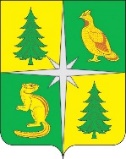 РОССИЙСКАЯ ФЕДЕРАЦИЯИРКУТСКАЯ ОБЛАСТЬЧУНСКИЙ РАЙОНКОНТРОЛЬНО-СЧЕТНАЯ ПАЛАТАЧУНСКОГО РАЙОННОГО МУНИЦИПАЛЬНОГО ОБРАЗОВАНИЯ665513, р. п. Чунский, ул. Комарова, 11, Тел./Факс (39567) 2-12-13, E-mail: chuna.ksp@mail.ruОтчет № 01-128/09по результатам контрольного мероприятия «Проверка целевого и эффективного использования имущества и средств бюджета Бунбуйского муниципального образования муниципальным казенным учреждением «Администрация Бунбуйского муниципального образования» за 2022 год и первый квартал 2023 года»Настоящий отчет подготовлен в соответствии с нормами статьи 10 Федерального закона «Об общих принципах организации и деятельности контрольно-счетных органов субъектов Российской Федерации и муниципальных образований» от 07.02.2011 № 6-ФЗ статьи 9 Положения о Контрольно-счетной палате Чунского районного муниципального образования по результатам контрольного мероприятия «Проверка целевого и эффективного использования имущества и средств бюджета Бунбуйского муниципального образования муниципальным казенным учреждением «Администрация Бунбуйского муниципального образования» за 2022 год и первый квартал 2023 года» в соответствии с Планом проведения контрольных и экспертно-аналитических мероприятий КСП Чунского РМО во втором квартале 2023 года, Распоряжением Контрольно-счетной палаты Чунского районного муниципального образования «О проведении контрольного мероприятия «О проведении контрольного мероприятия «Проверка целевого и эффективного использования имущества и средств бюджета Бунбуйского муниципального образования муниципальным казенным учреждением «Администрация Бунбуйского муниципального образования» за 2022 год и первый квартал 2023 года» от 23.05.2023 года № 19; председателем Контрольно-счетной палаты Чунского районного муниципального образования (далее – КСП Чунского РМО) А.С. Федорук и аудитором Чунского РМО Н.А. Колотыгиной, проведено контрольное мероприятие по результатам которого составлен Акт от 14.07.2023 № 01-332/18А.В результате контрольного мероприятия установлено следующее:1. Общие положенияВопросы правовой, территориальной, экономической и финансовой организации местного самоуправления в Бунбуйском муниципальном образовании регулируются Уставом Бунбуйского муниципального образования, наделенным статусом сельского поселения, принятым Решением Думы поселения от 22.12.2006 № 56 (с изменениями и дополнениями, внесенными решением Думы Бунбуйского муниципального образования от 28.02.2022 № 125).Вопросы формирования, исполнения бюджета сельского поселения, а также осуществления контроля его исполнения регулируются Положением о бюджетном процессе в Бунбуйском МО, утвержденным Решением Думы поселения от 31.05.2018 № 31.Положение о муниципальном казенном учреждении «Администрация Бунбуйского муниципального образования» утверждено Решением Думы сельского поселения Бунбуйского муниципального образования от 14.11.2011 № 152, в соответствии с которым деятельность Администрации заключается в выполнении исполнительных и распорядительных функций, установленных законодательством РФ, Уставом Бунбуйского муниципального образования и указанным Положением. Муниципальному казенному учреждению «Администрация Бунбуйского муниципального образования» (далее - Администрация) в Управлении Федерального казначейства по Иркутской области открыты расчетные и лицевые счета.В проверяемом периоде право первой подписи было предоставлено главе Бунбуйского МО. Бухгалтерский учет ведется муниципальным казенным учреждением «Централизованная бухгалтерия сельских поселений Чунского района» (далее – МКУ ЦБСП) в соответствии с заключенными Администрацией Бунбуйского МО с Администраций Чунского районного муниципального образования соглашениями о передаче полномочий в части исполнения местного бюджета поселения от 27.12.2017 № 2 и от 05.05.2022 № 2 (в ред. дополнительного соглашения от 23.12.2022 № 1).Согласно требованиям статьи 8 Федерального закона «О бухгалтерском учете» от 06.12.2011 № 402-ФЗ (далее – Закон № 402-ФЗ), пункта 6 Приказа Минфина РФ от 01.12.2010 № 157н «Об утверждении Единого плана счетов бухгалтерского учета для органов государственной власти (государственных органов), органов местного самоуправления, органов управления государственными внебюджетными фондами, государственных академий наук, государственных (муниципальных) учреждений и Инструкции по его применению» (далее – Инструкция № 157н), МКУ ЦБСП, в целях организации бухгалтерского учета, в соответствии с переданными полномочиями, утверждена единая учетная политика централизованного бухгалтерского учета» Приказом МКУ «Централизованная бухгалтерия сельских поселений Чунского района от 30.12.2021 № 15-ОД (далее - Учетная политика). Приказ не содержит указаний на утверждающие приложения, однако приложения существуют, чем нарушены методические рекомендации по подготовке муниципальных нормативных правовых актов.Приложение № 4 к приказу от 30.12.2021 №15-ОД «утверждает» Положение о служебных командировках, при этом руководитель МКУ «Централизованная бухгалтерия сельских поселений Чунского района не наделен полномочиями утверждать данное положение.   Положение о порядке и размерах возмещения расходов, связанных со служебными командировками, лицам, замещающим муниципальные должности в органах местного самоуправления, утверждается представительным органом муниципального образования.Положение о порядке и размерах возмещения расходов, связанных со служебными командировками, муниципальным служащим утверждается нормативным актом местной администрации муниципального образования.В нарушение норм пункта 9 федерального стандарта бухгалтерского учета для организаций государственного сектора «Учетная политика, оценочные значения и ошибки»:учетной политикой не закреплены формы первичных учетных документов, применяемых для оформления фактов хозяйственной жизни, регистров бухгалтерского учета и иных документов бухгалтерского учета, по которым Приказом Минфина России от 30.03.2015 № 52н «Об утверждении форм первичных учетных документов и регистров бухгалтерского учета, применяемых органами государственной власти (государственными органами), органами местного самоуправления, органами управления государственными внебюджетными фондами, государственными (муниципальными) учреждениями, и Методических указаний по их применению» (далее – Приказ № 52н) не установлены обязательные для их оформления формы, например: штатное расписание, путевой лист легкового автомобиля;на официальном сайте Администрации в информационно-телекоммуникационной сети «Интернет» не опубликованы основные положения учетной политики Администрации и (или) копии документов учетной политики.В соответствии с нормами Учетной политики, обработка учетной информации осуществляется автоматизированным способом с применением программного комплекса «1С: Бухгалтерия» и «Зарплата».Постановлением Главы администрации от 30.12.2021 № 75 утверждено Положение «О порядке осуществления муниципального внутреннего финансового контроля в администрации Бунбуйского МО». При этом Название Положения не соответствует ст. 160.2 Бюджетного Кодекса РФ, Федеральному закону от 12 января 1996 г. № 7-ФЗ "О некоммерческих организациях", № 44-ФЗ и № 223-ФЗ. Согласно утвержденному «Отчету контрольной деятельности по внутреннему финансовому контролю на 2022 год» исполнено два мероприятия: «Целевое использование денежных средств на реализацию Проекта Народных инициатив». По результатам проверки нарушений не выявлено;«Соответствие информации, включенной в план-графики закупок на 2022 год». По результатам проверки нарушений не выявлено.Распоряжением Администрации Бунбуйского МО от 30.12.21 № 52 определен упрощенный способ организации внутреннего финансового аудита. Кроме того, Приказом директора МКУК «КДЦ» от 30.12.2021 № 15 также утвержден Порядок организации внутреннего финансового аудита, что противоречит нормам бюджетного законодательства. Согласно «Отчету по проведению внутреннего финансового аудита за 2022 год», проведены следующие мероприятия:Контроль за исполнением распоряжения об утверждении штатного расписания и установления надбавок к окладам технических исполнителей администрации Бунбуйского МО от 01.02.2022 № 03- нарушений не выявлено;Контроль за исполнением распоряжения об утверждении штатного расписания и установления надбавок к окладам технических исполнителей администрации Бунбуйского МО от 03.06.2022 № 12- нарушений не выявлено;Контроль за исполнением распоряжения об утверждении штатного расписания и установления надбавок к окладам муниципальных служащих администрации Бунбуйского МО от 01.08.2022 № 17- нарушений не выявлено;Контроль за исполнением распоряжения об утверждении штатного расписания и установления надбавок к окладам персоналу администрации Бунбуйского МО от 01.12.2022 № 31- нарушений не выявлено.Порядком составления и ведения сводной бюджетной росписи Бунбуйского МО утвержден Постановлением Главы администрации Бунбуйского МО от 23.11.2016 № 45 (с изменениями от 13.05.2019 № 29). При этом вышеуказанный Порядок не соответствует статье 217 Бюджетного кодекса РФ.  В нарушение норм статьи 217 Бюджетного кодекса РФ внесены изменения в сводную бюджетную роспись без внесения изменений в решение о бюджете в соответствии с распоряжениями администрации Бунбуйского МО: от 23.08.2022 № 20, от 31.10.2022 № 26, от 28.12.2022 № 35. Также в названных распоряжениях основаниями для изменений указана статья 26 Положения о бюджетном процессе в Бунбуйском муниципальном образовании, утвержденного Решением думы сельского поселения от 31.05.2018, которая устанавливает порядок составления и ведения бюджетных росписей. Кроме того, статьей 22 Положения о бюджетном процессе «Сводная бюджетная роспись» внесение изменений в сводную бюджетную роспись без внесения изменений в решение о бюджете по предложению ГРБС не предусмотрено.Постановлением Главы от 30.12.2016 № 58 утвержден «Порядок составления, утверждения и ведение бюджетных смет для казенных учреждений Бунбуйского МО». Во исполнение норм бюджетного законодательства, бюджетные сметы администрации Бунбуйского МО и МКУК «Культурно-досуговый информационный центр» велись.2. Анализ исполнения бюджета муниципального образованияВ проверяемом периоде получателями бюджетных средств местного бюджета Бунбуйского МО являлись:Муниципальное казенное учреждение «Администрация Бунбуйского муниципального образования»;Муниципальное казенное учреждение культуры «Культурно–досуговый, информационный центр» Бунбуйского муниципального образования.На 2022 год Решением Думы Бунбуйского МО от 29.12.2021 № 120 «О местном бюджете Бунбуйского МО на 2022 год и плановый период 2023 и 2024 годов» (в редакции от 28.12.2022 № 18) утверждены следующие основные характеристики бюджета сельского поселения:общий объем доходов – 10 411,4 тыс. рублей;общий объем расходов – 10 580,7 тыс. рублей;дефицит бюджета – 169,3 тыс. рублей.Согласно данным Отчета об исполнении бюджета на 01.01.2023 (ф. 0503117), основные характеристики бюджета за 2022 год исполнены в следующих объемах:общий объем доходов бюджета в сумме 10 387,9,0 тыс. рублей, т.е. на 99,8 %, из них налоговые доходы исполнены в сумме 460,5 тыс. рублей или 95,2 %неналоговые доходы исполнены в сумме 36,0 тыс. рублей или на 100,0 %безвозмездные поступления исполнены в сумме 9 894,4 тыс. рублей или на 100,0%;общий объем расходов бюджета в сумме 10 325,2 тыс. рублей, т.е. на 97,6 %;профицит бюджета – 62,7 тыс. рублей.По состоянию на 01.01.2023 остатки средств на счетах учета бюджетных средств Бунбуйского МО составили 232,1 тыс. рублей, в т. ч. средства дорожного фонда 166,2 тыс. рублей.Пункт 1.3 Решения о внесении изменения от 28.02.2022 № 124 в решение о бюджете не соответствует нормам статьи 217 Бюджетного Кодекса РФ.В нарушение статьи 47 Федерального закона от 06.10.2003 № 131-ФЗ «Об общих принципах организации местного самоуправления в РФ» Решение о внесении изменений в бюджет Бунбуйского МО от 13.12.2022 № 13 не обнародовано и не размещено на официальном сайте.На 2023 год Решением Думы Бунбуйского МО от 28.12.2022 № 19 «О местном бюджете Бунбуйского МО на 2023 год и плановый период 2023 и 2025 годов» (в редакции от 30.01.2023 № 25) утверждены следующие основные характеристики бюджета сельского поселения:общий объем доходов – 9 522,5 тыс. рублей;общий объем расходов – 9 754,6 тыс. рублей;дефицит бюджета – 232,1 тыс.В нарушении ст. 217 Бюджетного Кодекса РФ внесены изменения в сводную бюджетную роспись в части перераспределения бюджетных ассигнований между подразделами бюджета без внесения изменений в решение о бюджете, распоряжениями администрации Бунбуйского МО от 28.02.2023 № 05а и 06.03.2023 № 06. Следовательно, в сводную бюджетную роспись неправомерно внесены изменения без внесения изменений в решение о бюджете.Таким образом основные характеристики бюджета Бунбуйского МО составили:общий объем доходов – 22 665,7 тыс. рублей;общий объем расходов – 22 897,8 тыс. рублей;дефицит бюджета – 232,1 тыс.Согласно данным Отчета об исполнении бюджета на 01.04.2023 (ф. 0503117), основные характеристики бюджета за первый квартал 2023 года исполнены в следующих объемах:общий объем доходов бюджета в сумме 2 289,5,0 тыс. рублей, т.е. на 10,1 %, из них налоговые доходы исполнены в сумме 98,9 тыс. рублей или 20,9%неналоговые доходы исполнены в сумме 15,2 тыс. рублей или 38,0 %безвозмездные доходы исполнены в сумме 2 175,4 тыс. рублей или 9,8%;общий объем расходов бюджета в сумме 2 305,7 тыс. рублей, т.е. на 10,1 %;дефицит бюджета – 16,2 тыс. рублей.По состоянию на 01.04.2023 остатки средств на счетах учета бюджетных средств Бунбуйского МО составили 215,8 тыс. рублей, в т. ч. средства дорожного фонда 240,5 тыс. рублей.Бюджетные ассигнования на реализацию мероприятий перечня проектов народных инициатив предусмотрены в местном бюджете Бунбуйского МО в объёме 303,03 тыс. рублей в том числе:за счет областного бюджета 300,0 тыс. рублей;за счет местного бюджета 3,03 тыс. рублей. Согласно данным Отчета об исполнении бюджета на 01.01.2023, информации администрации Бунбуйского МО, ассигнования на реализацию мероприятий перечня проектов народных инициатив исполнены в сумме 303,03 тыс. рублей, т.е. в полном объеме, из них:по подразделу 0310 «Защита населения и территории от чрезвычайных ситуаций природного и техногенного характера, пожарная безопасность» в сумме 40,404 тыс. рублей – приобретение выдвижной лестницы, мотокосы; по подразделу 0503 «Благоустройство» в сумме 181,819 тыс. рублей – приобретение нового навесного оборудования для специализированного техники;по подразделу 0801 «Культура» в сумме 80,808 тыс. рублей – приобретение оргтехники для МКУК «КДЦ» Бунбуйского МО.Годовой норматив формирования расходов на содержание органов местного самоуправления Бунбуйского муниципального образования, определенный в соответствии с нормами Постановления Правительства Иркутской области от 27.11.2014 N 599-пп «Об установлении нормативов формирования расходов на оплату труда депутатов, выборных должностных лиц местного самоуправления, осуществляющих свои полномочия на постоянной основе, муниципальных служащих и содержание органов местного самоуправления муниципальных образований Иркутской области» (далее – Постановление № 599-пп), Администрацией Бунбуйского МО в 2022 году не превышен.3. Анализ использования бюджетных ассигнований, направленных на оплату трудаАналитический учет расчетов по оплате труда ведется в Журнале операций расчетов по оплате труда на счете 030211000 «Журнале операций расчетов по оплате труда, денежному довольствию и стипендиям». В соответствии норм пункта 257 Инструкции № 157н, учреждением в рамках формирования учетной политики, установлен порядок учета расчетов по оплате труда. При этом Графиком документооборота (Приложение 3 к приказу об учетной политике) не установлены порядок и сроки передачи первичных (сводных) учетных документов по оплате труда для их отражения в бухгалтерском учете. Кроме того, приказом об учетной политике не определены документы, которые являются основанием для начисления оплаты труда: штатное расписание, трудовые договоры, распоряжения. Таким образом, порядок учета расчетов по оплате труда является не полным в нарушение требований норм пункта 257 Инструкции № 157н.Правилами внутреннего трудового распорядка Администрации Бунбуйского МО, утвержденными Постановлением главы Администрации Бунбуйского МО от 28.12.2018 № 53 дата выплаты заработной платы РФ установлена: первая часть - не позднее 29 числа текущего месяца (не более 40% ежемесячного денежного содержания, заработной платы); вторая часть - не позднее 14 числа следующего месяца. Конкретная дата выплаты заработной платы установлена распоряжением главы Бунбуйского МО. Однако, в соответствии норм статьи 136 Трудового кодекса РФ конкретная дата выплаты заработной платы устанавливается правилами внутреннего трудового распорядка, коллективным договором или трудовым договором, следовательно, нарушены нормы трудового законодательства.Трудовые договоры с работниками Администрации, в соответствии с требованиями статьи 67 Трудового кодекса РФ, составлены в письменной форме. Соглашения об изменениях определенных сторонами условий трудового договора заключаются в письменной форме, что соответствует требованиям статьи 72 Трудового кодекса РФ.Трудовой договор от 15.06.2017 № 09 с ведущим аналитиком и дополнительные соглашения к нему в нарушение требований статьи 67 Трудового кодекса РФ не подписаны работником.В соответствии с нормами статьи 136 Трудового кодекса РФ заработная плата выплачивается непосредственно работнику, за исключением случаев, когда иной способ выплаты предусматривается федеральным законом или трудовым договором. При этом условие об ином порядке выплаты заработной платы (о выплате зарплаты на карту другого получателя) двух работников Администрации Бунбуйского МО не зафиксировано в дополнительном соглашении к трудовому договору, чем нарушены нормы части 2 статьи 57 Трудового кодекса РФ.Начисление заработной платы работникам Администрации производилось на основании Распоряжений администрации Бунбуйского МО в соответствии с:Положением об оплате труда главы Бунбуйского МО, утвержденным Решениями Думы Бунбуйского МО от 29.12.2021 № 119 и Решением Думы Бунбуйского МО от 30.11.2022 № 09;Положением об оплате труда муниципальных служащих администрации Бунбуйского МО, утвержденным Решением Думы Бунбуйского МО от 29.12.2020 № 84 и Решением Думы Бунбуйского МО от 30.11.2022 № 10 (далее – Положение об оплате труда муниципальных служащих); Положением об оплате труда работников, заменяющих должности, не являющиеся должностями муниципальной службы и вспомогательного персонала администрации Бунбуйского МО, утвержденным Постановлением главы администрации Бунбуйского МО от 28.12.202 № 51 и Постановлением главы администрации Бунбуйского МО от 01.12.2022 № 57;Положением об оплате труда инспектора ВУС администрации Бунбуйского МО на 2022 год, утвержденным Постановлением главы Бунбуйского МО от 28.12.2020 № 52.В проверяемом периоде в Администрации для исполнения установленных функций, Решением Думы Бунбуйского МО «Об утверждении реестра должностей муниципальной службы Бунбуйского МО и структуры администрации Бунбуйского МО» от 29.12.2021 № 118 предусмотрены следующие должности:Муниципальные должности администрации Бунбуйского МО – 3,0 единицы:Должности, являющиеся техническими исполнителями администрации Бунбуйского МО – 0,6 единицы;Должности вспомогательного персонала (рабочих), обеспечивающих деятельность муниципальной службы администрации Бунбуйского МО – 4,4 единицы.Для оформления структуры, штатного состава и штатной численности учреждения применялись Штатные расписания, составленные по форме Т-3, утвержденной Постановлением Госкомстата РФ от 05.01.2004 № 1 «Об утверждении унифицированных форм первичной учетной документации по учету труда и его оплаты».Штатные расписания составлялись и утверждались Распоряжениями администрации отдельно по каждой категории работников:штатное расписание муниципальных служащих;штатное расписание технических исполнителей (ведущий аналитик, программист);штатное расписание технического исполнителя, обеспечивающего деятельность органов местного самоуправления по исполнению государственных полномочий на осуществления первичного воинского учета;штатное расписание работников вспомогательного персонала.При этом, в соответствии с Указаниями по применению и заполнению форм первичной учетной документации по учету труда и его оплаты, утвержденными Постановлением Госкомстата России от 05.01.2004 № 1, в учреждении должно составляться одно штатное расписание, которое включает в себя все должности служащих (профессии рабочих) данного учреждения. Аналогичная норма установлена Едиными рекомендациями по установлению на федеральном, региональном и местном уровнях систем оплаты труда работников государственных и муниципальных учреждений, утвержденными решениями Российской трехсторонней комиссии по регулированию социально-трудовых отношений на 2022 год – от 23.12.2021, на 2023 год – от 23.12.2022.Использование указанной формы Штатного расписания, либо формы, разработанной самостоятельно, Приказом об учетной политике не закреплено.В штатных расписаниях Администрации Бунбуйского МО содержится некорректное наименование вида начисления, предусмотренных Положениями об оплате труда, а именно в штатных расписаниях «Районный и урало-сиб.надб.60%», в Положениях – «районный коэффициент и процентная надбавка за работу в южных районах Иркутской области».Приказом об учетной политике не выбран способ заполнения, периоды заполнения и сроки представления в бухгалтерию Табеля учета использования рабочего времени (ф.0504421), чем нарушены нормы Приказа Минфина России от 30.03.2015 № 52н «Об утверждении форм первичных учетных документов и регистров бухгалтерского учета, применяемых органами государственной власти (государственными органами), органами местного самоуправления, органами управления государственными внебюджетными фондами, государственными (муниципальными) учреждениями, и Методических указаний по их применению» (далее – Приказ № 52н). Контрольным мероприятием установлено, что Табель учета использования рабочего времени (ф. 0504421) велся способом отражения фактических затрат рабочего времени, оформлялся один раз в месяц, на его основе заполнялась расчетная ведомость (ф. 0504402). При этом, согласно норм статьи 136 Трудового кодекса РФ, Приказа № 52н, Письма Минфина России от 29.03.2016 № 02-07-05/17670, Письма Роструда от 08.09.2006 № 1557-6 работодатель обязан выплачивать зарплату не реже чем каждые полмесяца. Таким образом, табель должен оформляться за период, за который предусмотрена выплата зарплаты, то есть два раза в месяц.	Заработная плата работникам Администрации Бунбуйского МО выплачивалась в проверяемом периоде два раза в месяц, при этом начислялась один раз в месяц. Следовательно, принятие денежного обязательства в сумме начисленной заработной платы отражено в учете Администрации Бунбуйского МО один раз в месяц, то есть не в момент его возникновения (например, по факту начисления заработной платы за первую половину месяца, при увольнении, по факту начисления по итогам месяца), чем нарушены нормы Федерального закона № 402-ФЗ, Инструкции № 157н (Письмо Минфина России от 26.02.2021 № 02-06-10/13655).Согласно норм Федерального закона от 14.07.2022 № 263-ФЗ «О внесении изменений в части первую и вторую Налогового кодекса Российской Федерации» в течение 2023 года уведомления об исчисленных суммах налогов, сборов, авансовых платежей по налогам, страховых взносов могут представляться в налоговые органы в виде распоряжений на перевод денежных средств в уплату платежей в бюджетную систему РФ. По информации МКУ ЦБСП от 20.06.2023 № 16 Уведомление об исчисленных суммах налогов, авансовых платежей по налогам, сборов, страховых взносов представлено в налоговый орган 26.04.2023.Годовой норматив формирования расходов на оплату труда главы Бунбуйского муниципального образования, определенный в соответствии с нормами Постановления № 599-пп, Администрацией Бунбуйского МО в 2022 году не превышен.4. Анализ планирования и использования бюджетных ассигнований, направленных на закупки товаров, работ и услугВ соответствии с нормами пункта 8 статьи 99 Закона № 44-ФЗ Постановлением администрации Бунбуйского МО от 30.12.2022 № 66 утвержден Порядок осуществления контроля за соблюдением Федерального закона от 05.04.2013 № 44-ФЗ «О контрактной системе в сфере закупок товаров, работ, услуг для обеспечения государственных и муниципальных нужд» (далее Закон 44-ФЗ). При этом  преамбуле вышеуказанного Порядка ссылка на утративший силу Приказ Казначейства России от 12.03.2018 № 14н «Об утверждении Общих требований к осуществлению органами государственного (муниципального) финансового контроля, являющимися органами (должностными лицами) исполнительной власти субъектов Российской Федерации (местных администраций), контроля за соблюдением Федерального закона «О контрактной системе в сфере закупок товаров, работ, услуг для обеспечения государственных и муниципальных нужд». Администрации Бунбуйского МО, следует привести Порядок в соответствие. Согласно Распоряжению Администрации от 30.12.2021 № 53 обязанности контрактного управляющего, ответственного за осуществление закупок товаров, работ, услуг для обеспечения муниципальных нужд Администрации возложены на ведущего аналитика. Вся размещенная информация в ЕИС подписана цифровой подписью главы администрации Бунбуйского муниципального образования, отсутствует информация о работе в ЕИС контрактного управляющего, нет электронной цифровой подписи специалиста с ограниченными правами в соответствии с полномочиями, чем нарушены нормы Федерального закона от 06.04.2011 № 63-ФЗ «Об электронной подписи».Для определения поставщиков (подрядчиков, исполнителей) Постановлением Администрации утвержден состав комиссий, который соответствует требованиям статьи 39 Закон № 44-ФЗ.Постановлением администрации Бунбуйского МО от 28.11.2014 № 45 установлены правила нормирования в сфере закупок товаров, работ, услуг для обеспечения муниципальных нужд. В нарушение п. 4 и п. 5 статьи 19 Закона № 44-ФЗ, не приняты нормативно-правовые акты, такие как:правила определения требований к закупаемым муниципальными органами, соответственно их территориальными органами и подведомственными указанным органам казенными учреждениями, бюджетными учреждениями, муниципальными унитарными предприятиями отдельным видам товаров, работ, услуг (в том числе предельные цены товаров, работ, услуг);правила нормативных затрат на обеспечение функций муниципальных органов (включая соответственно территориальные органы и подведомственные казенные учреждения);требования к закупаемым муниципальными органами, их территориальными органами (подразделениями) и подведомственными им казенными учреждениями, бюджетными учреждениями и муниципальными унитарными предприятиями отдельным видам товаров, работ, услуг (в том числе предельные цены товаров, работ, услуг); требования на нормативные затраты на обеспечение функций муниципальных органов, их территориальных органов (подразделений) и подведомственных им казенных учреждений, бюджетных учреждений, муниципальных унитарных предприятий отдельным видам товаров, работ, услуг (в том числе предельные цены товаров, работ, услуг.Также в нарушение части 6 статьи 19 Закона № 44-ФЗ правила нормирования в сфере закупок товаров, работ, услуг для обеспечения муниципальных нужд, не размещены в ЕИС.План-график закупок Администрации Бунбуйского МО на 2022 год и плановый период 2023 и 2024 годов (далее -  план-график) своевременно 11.01.2022 утвержден в ЕИС. При этом план-график версии 1 от 09.01.2023, версии 2 и 3 от 28.02.2023 утверждены с нарушением сроков, чем нарушены нормы статьи 16 Закона № 44-ФЗ и Постановления Правительства РФ от 30.09.2019 № 1279 «О планах-графиках закупок и о признании утратившими силу отдельных решений Правительства Российской Федерации» (далее - Постановление № 1279). Кроме этого не утверждены планы-графики, согласно изменениям, которые внесены в решение о бюджете и в сводную бюджетную роспись. В нарушение норм Закона 44-ФЗ, в первоначальной версии плана-графика, которая действовала в течении 2022 года, утвержден объем финансового обеспечения на особые закупки по п. 5 ст. 93 Закона 44-ФЗ, при этом объем финансового обеспечения на закупки по п. 4 ст. 93 Закона 44-ФЗ не предусмотрен. Учреждение Администрация Бунбуйского муниципального образования, как заказчик не вправе осуществлять закупки согласно п.5 части 1 ст.93 Закона 44-ФЗ, следовательно, в течении 2022 года закупочная деятельность в отношении особых закупок (закупка с единственным поставщиком) осуществлялась не правомерно, в нарушении норм ч. 1 ст. 16 Закона № 44-ФЗ.Также в нарушение п. 5 ст. 16 Закон № 44-ФЗ и Постановления № 1279, план-график не сформирован на очередной финансовый год и плановый период, согласно муниципального правового акта представительного органа муниципального образования о местном бюджете.План-график закупок Администрации Бунбуйского МО на 2023 год и плановый период 2024 и 2025 годов своевременно 13.01.2023 утвержден в ЕИС. При этом план-график версии 2 от 07.03.2023 утвержден с нарушением сроков, чем нарушены нормы статьи 16 Закона № 44-ФЗ и Постановления № 1279. Кроме этого не утверждены планы-графики, согласно изменениям, внесенными в решение о бюджете и в сводную бюджетную роспись.В последней редакции Плана - графика на 2022 год и плановый период 2023 и 2024 годов от 28.02.2023, после закрытия финансового года, запланированы закупки на 2022 год в сумме 1 692 385,95 рублей: в соответствии с пунктом 4 части 1 статьи 93 Закона № 44-ФЗ с финансовым обеспечением в размере 1 265 030,58 рублей по коду вида расхода (далее – КВР) 244 «Прочая закупка товаров, работ и услуг», а также в соответствии с п.8 части 1 статьи 93 по КВР 247 «Закупка энергетических ресурсов» в размере 427 355,37 рублей, до учреждения доведены лимиты бюджетных обязательств по КВР 244 «Прочая закупка товаров, работ и услуг» - 1 305 377,58 рублей, КВР 247 «Закупка энергетических ресурсов»  - 445 006,00 рублей, однако планом - графиком предусмотрена закупка по классификации 954 0104 41102 80190 244 на 57 рублей больше, чем предусмотрено бюджетом. Кроме того, бюджетом предусмотрены и исполнены в полном объеме лимиты бюджетных обязательств по классификации 954 0310 71101 S2370 244 в сумме 40 404 рубля, которые планом – графиком не предусмотрены, чем нарушены нормы ч. 1 ст. 16 Закона № 44-ФЗ осуществлены закупки, не предусмотренные планом-графиком.В нарушение норм статьи 23 Закона № 44-ФЗ в контрактах и в договорах, заключенных Администрацией Бунбуйского МО не указаны идентификационные коды закупок, а также контакты (договоры) не содержат в преамбуле правого основания для заключения контракта с единственным поставщиком. Следовательно, не предоставляется возможным идентифицировать закупки. Согласно данным Главной книги за 2022 год КВР 247 «Закупка энергетических ресурсов» и 244 «Прочая закупка товаров, работ и услуг» произведены расходы на сумму 1 530 209,01 тыс. рублей. В течение 2022 года погашена кредиторская задолженность в сумме 11,4 тыс. рублей. На конец отчетного 2022 года по данным Журнала операций расчетов с поставщиками и подрядчиками № 4 сумма кредиторской задолженности составила – 64,4 тыс. рублей.Согласно сведениям Плана-графика на 2023 год и плановый период 2024 и 2025 годов (с изменениями от 07.03.2023) на 2023 год запланированы закупки в размере 15 147,8 тыс. рублей, в том числе по КВР:243 «Закупка товаров, работ и услуг в целях капитального ремонта государственного (муниципального) имущества» - 13 275 959,60 рублей;247 «Закупка энергетических ресурсов» - 454 800,00 рублей;244 «Прочая закупка товаров, работ и услуг» - 1 417 030,00 рублей.В нарушение положений порядка применения классификации операций сектора государственного управления (приказ Минфина России от 29.11.2017 № 209н) в первом квартале 2023 года расходы по возмещению собственнику имущества на коммунальные услуги учитывались  без учета вступивших изменений с 01 января 2023 года и не относились на подстатью 224 КОСГУ. Приняты услуги по Актам №18 от 09.02.2023 года в размере 438,83 рубля, №35 от 07.03.2023 в сумме 407,08 рублей на 954 01 0441100280190 244 223.5. Анализ учета и использования муниципального имуществаУчет операций по поступлению, выбытию, перемещению нефинансовых активов (объектов основных средств, материальных запасов, имущества, составляющего муниципальную казну) ведется в Журнале операций по выбытию и перемещению нефинансовых активов № 7. Данные о наличии нефинансовых активов Администрации отражены в таблице № 1 (в рублях).Таблица № 1Начисление амортизации производится ежемесячно, линейным способом, исходя из балансовой стоимости объекта и нормы амортизации, исчисленной исходя из срока его полезного использования. По состоянию на 01.04.2023 общая сумма начисленной амортизации составляет 6 769 154,25 рублей.Аналитический учет основных средств ведется в разрезе материально ответственных лиц и видов имущества на инвентарных карточках, в которых не отражены сведения о проведении ремонтов, краткая индивидуальная характеристика объектов, чем нарушены нормы Приказа № 52н. Порядок ведения реестра муниципального имущества Бунбуйского МО, утвержден Решением Думы Бунбуйского МО от 30.01.2012 № 156. В преамбуле Положения, ссылаются на Постановление Правительства РФ от 16.07.2007 № 447 «О совершенствовании учета и контроле за использованием федерального имущества», которое регламентирует требования, предъявляемые к системе учета федерального имущества. В нарушение норм Приказа Минэкономразвития России от 30.08.2011 № 424 «Об утверждении Порядка ведения органами местного самоуправления реестров муниципального имущества» стоимость движимого имущества, являющегося объектами учета в реестре, Решением Думы Бунбуйского МО не установлена. Таким образом, Положение «О порядке учета муниципального имущества и ведения реестра муниципального имущества Бунбуйского МО», следует привести в соответствие. Положением определены основания для включения (исключения) объектов учета в реестр муниципального имущества, одним из которых является постановление главы администрации Бунбуйского муниципального образования. Фактически изменения вносятся на основании распоряжения главы администрации Бунбуйского муниципального образования, что противоречит принятому Положению.В нарушение норм пункта 4 Приказа № 424 в представленном для проведения контрольного мероприятия Реестре имущества Бунбуйского МО отсутствует Раздел № 3. Кроме того, Реестр муниципального имущества Бунбуйского МО не размещен на официальном сайте администрации Бунбуйского МО. По договору передачи имущества во временное пользование от 13 сентября 2022 года МКУ «Администрация Бунбуйского муниципального образования» передало ИП главе КФХ Рубанковой Л.С. следующее имущество:Таким образом, в нарушение норм статьи 28.1 Федерального закона от 27.07.2010 № 190-ФЗ (ред. от 01.05.2022) «О теплоснабжении» передана котельная, которая находится в муниципальной собственности по договору передачи имущества во временное пользование. Передача прав владения и (или) пользования объектами теплоснабжения, находящимися в муниципальной собственности, осуществляется только по договорам их аренды, которые заключаются в соответствии с требованиями гражданского законодательства, антимонопольного законодательства Российской Федерации и принятых в соответствии с ними иных нормативных правовых актов Российской Федерации с учетом предусмотренных настоящим Федеральным законом особенностей, или по концессионным соглашениям. Также договор не содержит обязательных норм, предусмотренных главой 6.1 Федерального закона от 27.07.2010 № 190-ФЗ (ред. от 01.05.2022) «О теплоснабжении», статьи 36 Гражданского кодекса Российской Федерации, Федерального закона от 26 июля 2006 г. № 135-ФЗ «О защите конкуренции».В реестре муниципального имущества нет информации по передаче имущества во временное пользование, чем нарушены нормы статьи 51 Федерального закона от 6 октября 2003 г. № 131-ФЗ «Об общих принципах организации местного самоуправления в Российской Федерации», приказа Министерства экономического развития РФ от 30 августа 2011 г. № 424 «Об утверждении Порядка ведения органами местного самоуправления реестров муниципального имущества», сведения отсутствуют в инвентаризационных описях (сличительных ведомостях), чем нарушены нормы Федерального закона от 6 декабря 2011 г. № 402-ФЗ «О бухгалтерском учете»; приказа Министерства финансов Российской Федерации от 31 декабря 2016 г. № 256н "Об утверждении федерального стандарта бухгалтерского учета для организаций государственного сектора «Концептуальные основы бухгалтерского учета и отчетности организаций государственного сектора», приказа Министерства финансов Российской Федерации от 13 июня 1995 г. № 49 "Об утверждении Методических указаний по инвентаризации имущества и финансовых обязательств"В нарушении инструкции № 157 на забалансовом счете 26 «Имущество, переданное в безвозмездное пользование» не отражена передача имущества в безвозмездное пользование. Также отсутствует записи в регистрах учета соответствующих записей, чем нарушены требования, предъявляемые к оформлению и ведению регистров бухгалтерского учета нормы Федерального закона «О бухгалтерском учете» от 06.12.2011 № 402-ФЗ.18.07.2022 года на основании распоряжения главы администрации Бунбуйского муниципального образования №16а от 18.07.2022 года на забалансовый счет принято недвижимое имущество (здание, расположенное по адресу ул. Береговая, 33) в реестре муниципального имущества данные отсутствуют, чем нарушены нормы Порядка ведения органами местного самоуправления реестров муниципального имущества, утвержденный Приказом Министерства экономического развития РФ от 30 августа 2011 г. № 424, статьи 51 Федерального закона от 06.10.2003 № 131-ФЗ "Об общих принципах организации местного самоуправления в Российской Федерации".В целях составления годовой бюджетной отчетности проведена инвентаризация основных средств, материальных запасов (ценностей) обязательств Бунбуйского МО по состоянию на 15.11.2022 на основании распоряжения главы Бунбуйского МО от 10.11.2021 № 28а.Для проверки не представлены акты о результатах инвентаризации (ф. 0504835) утвержденной формы, составленных инвентаризационной комиссией учреждения на основании инвентаризационных описей (сличительных ведомостей) для оформления результатов инвентаризации.  В представленных инвентаризационных описях не заполнены графы 8 «Статус объекта учета», 9 «Целевая функция актива», чем нарушены нормы Федерального закона «О бухгалтерском учете» от 06.12.2011 № 402-ФЗ.Отсутствует инвентаризационная опись по забалансовому счету 26 «Имущество, переданное в безвозмездное пользование», однако справка о наличии имущества и обязательств на забалансовых счетах (форма 0503120) за 2022 год содержит показатели на начало и на конец отчетного периода, чем нарушены нормы статьи 11 Федерального закона от 06.12.2011 № 402-ФЗ «О бухгалтерском учете», приказа Министерства финансов Российской Федерации от 31.12.2016 № 256н «Об утверждении федерального стандарта бухгалтерского учета для организаций государственного сектора «Концептуальные основы бухгалтерского учета и отчетности организаций государственного сектора», приказа Министерства финансов Российской Федерации от 13.06.1995 № 49 «Об утверждении Методических указаний по инвентаризации имущества и финансовых обязательств».При выборочном анализе данных инвентаризационных описей (сличительных ведомостей) с реестром муниципального имущества Бунбуйского муниципального образования на 01.01.2023 года установлено:В представленном реестре муниципального имущества значатся объект «Принтер LaserJet Pro MEP-M132a» балансовой стоимостью 16 000,0 на МКУ «Администрация Бунбуйского МО, а инвентаризационных описях не значится;В инвентаризационных описях значатся объект «Нежилое здание с. Бунбуй ул. Береговая, д. 33», а в представленном реестре муниципального имущества не значится;В инвентаризационных описях значатся объект «Помещение бухгалтерии 8,89 кв.м. (Чунский район, р.п. Чунский, ул. Ленина, 47)», а в представленном реестре муниципального имущества не значится.На конец проверяемого периода в реестре муниципального имущества Бунбуйского МО и в бухгалтерском учете в администрации Бунбуйского МО на балансовых счетах числятся 10 единиц транспортных средств.Настоящим контрольным мероприятием установлено, что следующие 6 (отраженные в таблице № 2) единиц техники длительное время не используются, и по объяснению работников администрации, находятся в неисправном состоянии, при этом начисляется и уплачивается транспортный налог.									Таблица № 2Таким образом, уплаченная сумма транспортного налога за 2022 год в размере 6 624,0 рублей является неэффективным использованием бюджетных средств.Нормы списания ГСМ, утверждены Распоряжением администрации Бунбуйского МО: от 18.03.2021 № 13 «Об утверждении норм расхода ГСМ на транспорт МКУ «Администрация Бунбуйского МО», которые установлены в соответствии с нормами, утвержденным Министерством транспорта РФ от 14.03.2008г. № АМ-23-р «Нормы расхода топлива и смазочных материалов на автомобильном транспорте». При этом Нормы расхода дизельного топлива для транспортов «ДТ-75» и «МТЗ-80», утверждены по среднему фактическому расходу.Служебные поездки администрацией осуществляются на автомобиле марки УАЗ-220695 (2015 г. в.), списание ГСМ на транспортное средство Администрации производилось по путевым листам, утвержденными Распоряжением главы администрации Бунбуйского МО от 28.09.2017 № 23. В нарушение норм Приказа Минтранса России от 11.09.2020 № 368 «Об утверждении обязательных реквизитов и порядка заполнения путевых листов» путевые листы Администрации, принятые к учету в 2022 году, не содержат обязательные реквизиты – сведения-дату (число, месяц, год) и время (часы, минуты) проведения предрейсового и послерейсового медицинского осмотра водителя.В нарушение норм Приказа Минтранса России от 28.09.2022 № 390 «Об утверждении состава сведений, указанных в части 3 статьи 6 Федерального закона от 8 ноября 2007 г. № 259-ФЗ «Устав автомобильного транспорта и городского наземного электрического транспорта», и порядка оформления или формирования путевого листа» путевые листы Администрации, принятые к учету в марте 2023 года, не содержат следующие обязательные реквизиты: сведения - дату (число, месяц, год) и время (часы, минуты) проведения предрейсового и послерейсового медицинского осмотра водителя. Работы по благоустройству территории Бунбуйского МО (очистка снега, подъездных путей, вывоз мусора) производились на тракторе МТЗ -80. В ходе контрольного мероприятия, выявлено, что на трактор МТЗ-80 отсутствует паспорт транспортного средства, также в нарушение норм ч. 1 ст. 7, п. п. 1, 3 ч. 3 ст. 8 Федерального закона от 03.08.2018 № 283-ФЗ, п. 1 Правил госрегистрации транспортных средств, утвержденных Постановлением Правительства РФ от 21.12.2019 № 1764 трактор МТЗ-80 не  зарегистрирован в госинспекции. Следовательно, администрация Бунбуйского МО, ответственная за техническое состояние и эксплуатацию транспортного средства, выпустила на линию транспортное средство, не зарегистрированное в установленном порядке, чем нарушила нормы п. 3 ст. 15 Федерального закона от 10.12.1995 № 196-ФЗ «О безопасности дорожного движения» и п. 12 Основных положений по допуску ТС к эксплуатации, утвержденных Постановлением Правительства РФ от 23.10.1993 № 1090.Таким образом, ответственными должностными лицами МКУ ЦБСП принимались путевые листы на транспортное средство, которое оформлено ненадлежащим образом, чем нарушены нормы Закона № 402-ФЗ. За проверяемый период списано ГСМ в виде Дизтоплива на трактор МТЗ-80 на общую сумму 66 865,0 рублей. В нарушение норм Закона № 402-ФЗ в процессе контрольного мероприятия, выявлено, не своевременное оформление факта хозяйственной деятельности, например - списывание путевых листов за январь и февраль 2022 года, производилось в марте 2022 года. Распоряжением главы администрации Бунбуйского МО от 15.04.2022 № 08, произведено списание основных средств:Дрель аккумуляторная «Интерскоп» в количестве 1 шт. на сумму 3 400,00 рублей;Струйный принтер в количестве 1 шт. на сумму 5 800,00 рублей;Термометр бесконтактный в количестве 1 шт. на сумму 3 461,13 рублей.В нарушение норм Приказа Минфина России от 31.12.2016 № 257н «Об утверждении федерального стандарта бухгалтерского учета для организаций государственного сектора «Основные средства» (далее – Приказ № 257н), списание названных основных средств произведено по Дефектной ведомости без «Решения комиссии по поступлению и выбытию». В журнале операций № 7 по выбытию и перемещению нефинансовых активов, за апрель 2022, отражены акты о списании объектов нефинансовых активов (кроме транспортных средств) № ООГУ-000005 от 15.04.2022 (дрель и струйный принтер) и № ООГУ-000004 от 15.04.2022 (термометр бесконтактный).  В нарушении норм Приказа № 52н вышеуказанные первичные документы оформлены ненадлежащим образом, а именно;не указана дата подписи руководителя учреждения;нет заключения комиссии (с указанием причины списания);не приложены инвентарные карточки;нет Акта технического состояния;не заполнена графа «Результаты выбытия».Кроме того, в нарушение Приказа № 257н и Учетной политики, основные средства (дрель и принтер струйный) отражены на балансовом счете 101 34 «Машины и оборудование - иное движимое имущество учреждения», при этом объекты стоимостью до 10 000,0 рублей включительно, находящиеся в эксплуатации, должны учитываться на забалансовом счете 21 «Основные средства в эксплуатации», согласно положениям Учетной политики в составе основных средств учитываются материальные объекты имущества  независимо от  их стоимости, со сроком полезного использования более 12 месяцев, а также бесконтактные термометры, диспансеры для антисептиков, штампы, печати и инвентарь, однако термометр бесконтактный числится  на забалансовом счете 21 (журнал операций по забалансовому счету 21», что противоречит принятой учетной политике.Согласно информации администрации Бунбуйского МО, списание струйного принтера, произведено без экспертного заключения, при этом, в Дефектной ведомости, указано, «в ремонтной мастерской обнаружены дефекты, не подлежащие восстановлению принтера». Также согласно информации администрации Бунбуйского МО, струйный принтер и дрель аккумуляторная «Интерскоп», находятся в администрации, то есть не утилизированы. Следовательно, выбытие объектов основных средств с забалансового учета в связи с прекращением эксплуатации не отражено на забалансовом счете 02 «Материальные ценности на хранении», чем нарушены нормы Приказа № 157н. Также утилизировать оргтехнику вправе только специализированные компании, для которых такая деятельность основная и осуществляется на основании лицензии. У них есть лицензия по переработке и собственно утилизации. Офисное нерабочее оборудование относится к вредным и опасным отходам. К примеру, компьютеры и принтеры относятся к IV классу опасности, картриджи — к III или IV классу.Таким образом, ответственными должностными лицами МКУ ЦБСП принимались первичные учетные документы, оформленные ненадлежащим образом, чем нарушены нормы Закона № 402-ФЗ. 6. Предложения1.  Направить представление Главе Бунбуйского муниципального образования с целью принятия мер по устранению выявленных нарушений и недостатков, а также недопущению их впредь.2. Настоящий отчет по результатам контрольного мероприятия «Проверка целевого и эффективного использования имущества и средств бюджета Бунбуйского муниципального образования муниципальным казенным учреждением «Администрация Бунбуйского муниципального образования» за 2022 год и первый квартал 2023 года» направить Мэру Чунского района и в Чунскую районную Думу.3. В целях обеспечения доступа к информации о деятельности Контрольно-счетной палаты Чунского районного муниципального образования разместить настоящий отчет по результатам контрольного мероприятия «Проверка целевого и эффективного использования имущества и средств бюджета Бунбуйского муниципального образования муниципальным казенным учреждением «Администрация Бунбуйского муниципального образования» за 2022 год и первый квартал 2023 года» на официальном сайте администрации Чунского района, в разделе «Контрольно-счетная палата» в сети Интернет.Председатель КСП Чунского РМО				                 А. С. ФедорукАудитор Контрольно-счетной палаты Чунского районного муниципального образования			Н. А. КолотыгинаВедущий инспектор Контрольно-счетной палаты Чунского районного муниципального образования			Ю. С. Смышляевар. п. Чунский31.07.2023Счет бюджетного учетаДанные на датуДанные на датуСчет бюджетного учета01.01.202301.04.2023101 12 «Нежилые помещения (здания и сооружения) - недвижимое имущество учреждения»3 341 168,653 341 168,65101 13 "Инвестиционная недвижимость" - недвижимое имущество учреждения1,001,00101 32 "Нежилые помещения (здания и сооружения) - иное движимое имущество учреждения"73 000,0073 000,00101 34 «Машины и оборудование - иное движимое имущество учреждения»2 758 979,992 798 979,99101 35 «Транспортные средства - иное движимое имущество учреждения»1 984 399,071 984 399,07101 36 «Инвентарь производственный и хозяйственный - иное движимое имущество учреждения»147 339,90147 339,90101 38 "Прочие основные средства" - иное движимое имущество учреждения"30 000,0030 000,00Итого по счету 101 00 «Основные средства»:8 334 888,618 374 888,61103 11 «Земля - недвижимое имущество учреждения»2 442 800,003 186 549,00Итого по счету 103 00 «Непроизведенные активы»:2 442 800,003 186 549,00105 33 «Горюче-смазочные материалы - иное движимое имущество учреждения»900,000,00105 36 «Прочие материальные запасы - иное движимое имущество учреждения»0,004 557,00Итого по счету 0 105 00 000 «Материальные запасы»:900,004 557,00108 52 «Движимое имущество, составляющее казну»0,000108 56 «Материальные запасы, составляющие казну"0,000,00Итого по счету 108 00 «Нефинансовые активы имущества казны»:0,000,00№ п/пНаименованиеколичествоБалансовая стоимость, рубль1Котельная12 330 782,172электродвигатель110 292,073Насос К 50-32-125Ф с эл. двигателем 22квт. 3000 об.136 500,004Насос К 100-65-200А с джв. АИР 160 м2224 500,005Котел водогрейный КВр 0,462688 800,00№Марка транспортного средстваГод ввода в эксплуатациюБалансовая стоимостьСумма исчисленного транспортного налога за 2022 год1УАЗ 390991998292 615,80546,002ГАЗ -5320221,002 875,003ВАЗ 2123 Нива Шевроле201932 6400520,004УАЗ 39622018150 511,2598,005ГАЗ 310290199530 000,00585,006Газ САЗ-35071992149 720,881 500,00Итого:Итого:Итого:6 624,006 624,00